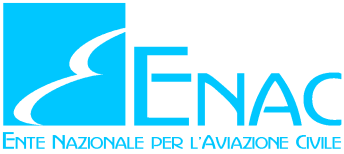 Commenti alla Bozza del Regolamento “Limiti dei tempi di volo e di servizio e requisiti sui tempi di riposo non compresi nel Regolamento (UE) 965/2012” .Direzione Regolazione Personale e Operazioni Volo             							Roma, 30 aprile 2020                                                                        Modalità di compilazione:1. Numero del commento2. Indicare il punto del prodotto normativo oggetto del commento3. Descrivere il commento ed eventualmente un testo alternativo4. Spazio per note o commenti1.N°2.Riferimento 
(Paragrafo/Comma)3.Commento4.Motivazione123456789101112131415161718